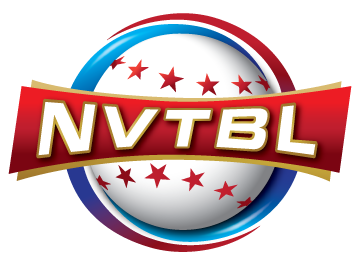 COACHING THE GEN Z ATHLETERob Hahne-  NVTBL / Westfield High School Baseballwww.NVTBLBaseball.org WHY CAN’T WE COACH THEM HOW WE WERE COACHED?TechnologyHow many likes/friends/re-tweets they getNot forced to have as much human to human or adult to youth interactionInformationThey have so much more access to informationThe Why?They need to know the whyAttention spansSocietal changesRelationshipsCreating coachable playersCreating teachable momentsTEACHING METHODSInternal vs. ExternalCues- How do they respond? Body-  self organizingGuided discoveryAsk don’t tellForce them to process informationCreate CompetitionFunLearn how to actually compete for somethingChallenge vs FeelOn Base U-  Block vs RandomMindless reps vs Game-like repsBest CoachWhat is work?  How do they work on their own?